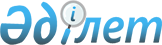 Об определении перечня должностей специалистов в области социального обеспечения, культуры, являющихся гражданскими служащими и работающих в сельской местности, которым за счет бюджетных средств устанавливаются повышенные не менее чем на двадцать пять процентов должностные оклады и тарифные ставкиПостановление акимата Актогайского района Карагандинской области от 9 июля 2020 года № 29/01. Зарегистрировано Департаментом юстиции Карагандинской области 10 июля 2020 года № 5941.
      Сноска. Заголовок постановления - в редакции постановления акимата Актогайского района Карагандинской области от 26.03.2021 № 15/01 (вводится в действие по истечении десяти календарных дней после его первого официального опубликования).
      В соответствии с Законом Республики Казахстан от 23 января 2001 года "О местном государственном управлении и самоуправлении в Республике Казахстан", акимат Актогайского района ПОСТАНОВЛЯЕТ:
      1. Определить перечень должностей специалистов в области социального обеспечения, культуры, являющихся гражданскими служащими и работающих в сельской местности, которым за счет бюджетных средств устанавливаются повышенные не менее чем на двадцать пять процентов должностные оклады и тарифные ставки согласно приложению к настоящему постановлению.
      Сноска. Пункт 1 – в редакции постановления акимата Актогайского района Карагандинской области от 26.03.2021 № 15/01 (вводится в действие по истечении десяти календарных дней после его первого официального опубликования).


      2. Контроль за исполнением настоящего постановления возложить на курирующего заместителя акима района.
      3. Настоящее постановление вводится в действие по истечении десяти календарных дней после его первого официального опубликования и распространяется на правоотношения возникшие с 1 января 2019 года.
      СОГЛАСОВАНО: Перечень должностей специалистов в области социального обеспечения, культуры, являющихся гражданскими служащими и работающих в сельской местности, которым за счет бюджетных средств устанавливаются повышенные не менее чем на двадцать пять процентов должностные оклады и тарифные ставки
      Сноска. Приложение - в редакции постановления акимата Актогайского района Карагандинской области от 02.06.2023 № 25/01 (вводится в действие по истечении десяти календарных дней после дня его первого официального опубликования).
      1. Должности специалистов социального обеспечения:
      Руководитель Центра занятости населения района, заведующий отделом (отделением) социальной помощи на дому, консультант по социальной работе, ассистент по социальной работе, специалист структурного подразделения центра (службы) занятости, консультант по социальной работе центра занятости населения, ассистент центра занятости населения, социальный работник по оценке и определению потребности в специальных социальных услугах, социальный работник по уходу за престарелыми и лицами с инвалидностью.
      2. Должности специалистов культуры:
      Администратор, аккомпаниатор, архивист, археограф, артист всех наименований, балетмейстер, библиограф, библиотекарь, бухгалтер, ведущий научный сотрудник, главный научный сотрудник, инструктор, делопроизводитель, дирижер, руководитель государственного учреждения и государственного казенного предприятия районного значения, заместитель руководителя государственного учреждения и государственного казенного предприятия районного значения, заместитель руководителя по административно-хозяйственным вопросам в государственном учреждений и государственном казенном предприятий районного значения, руководитель и заместитель руководителя отдела, сектора, филиала, заведующий хозяйством и мастерской, звукооператор, звукорежиссер, заведующий архивохранилищем, инженер всех специальностей, инспектор, искусствовед, концертмейстр, культорганизатор, контролер билетов, кассир, мастер, методист, механик, музыкальный руководитель, младший научный сотрудник, музейный смотритель, научный сотрудник, оператор, программист, переводчик, редактор, режиссер, старший научный сотрудник, секретарь, техники всех наименований, хореограф, хормейстер, художники всех наименований, художественный руководитель, хранитель фондов, экономист, экскурсовод, юрисконсульт. 
					© 2012. РГП на ПХВ «Институт законодательства и правовой информации Республики Казахстан» Министерства юстиции Республики Казахстан
				
      Аким Актогайского района

С. Әбеуова

      Секретарь Актогайского

      районного маслихата

      __________ Р. Абеуов
Приложение к постановлению
акимата Актогайского района
от 9 июля 2020 года
№ 29/01